Secretaria da Agricultura, Pecuária e Desenvolvimento RuralDepartamento de Defesa Agropecuária Divisão de Controle e Informações Sanitárias Seção de Epidemiologia e Estatística Informativo Semanal de Vigilância – Notificações 2019 Semana Epidemiológica 41. Todas as Supervisões Regionais informaram.Ocorrências Atendidas pelo SVO-RS. 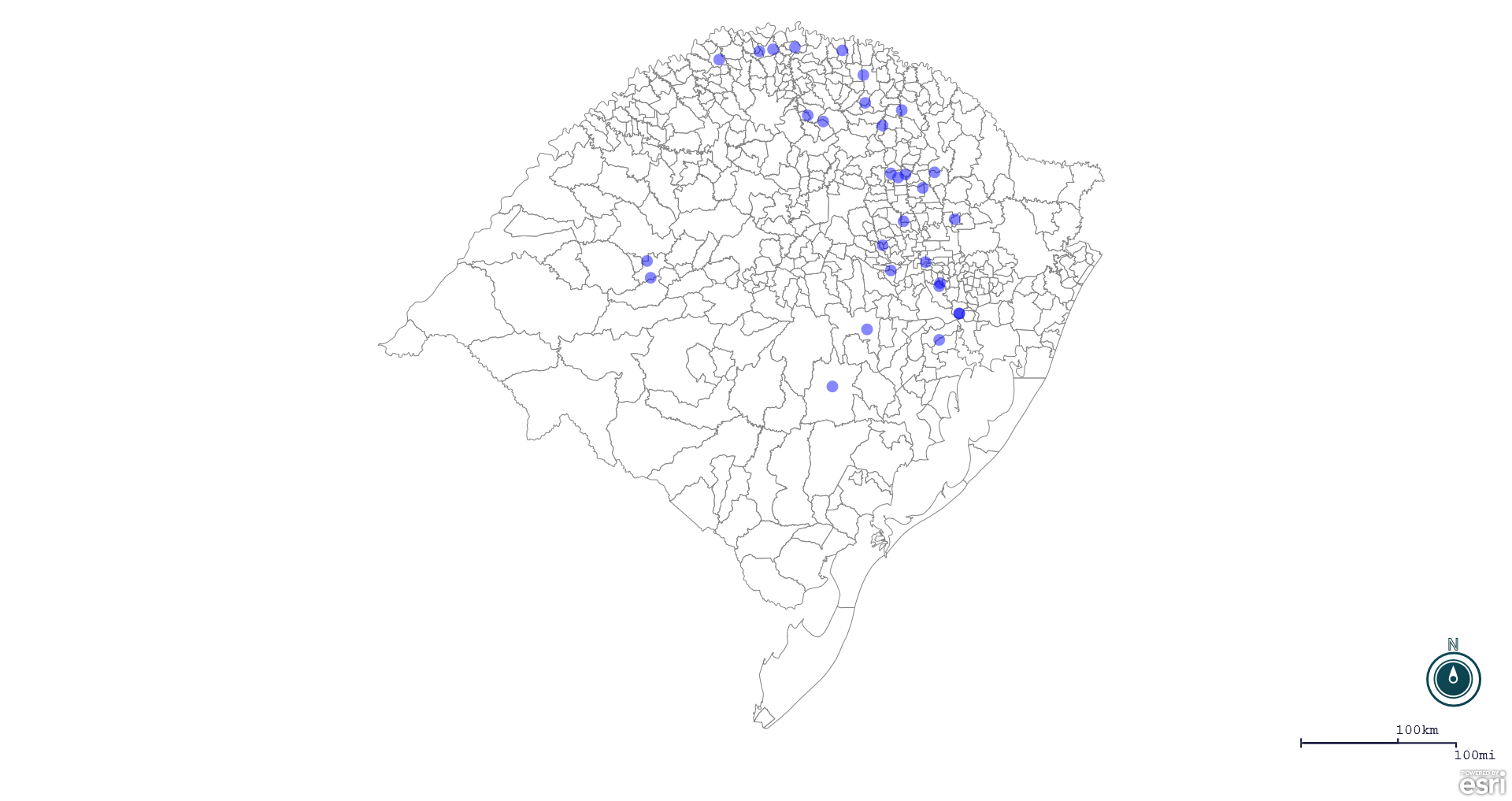 Seção de Epidemiologia e Estatística. Line Município Unidade regional Código IBGE N° do FORM IN Principal espécie afetada Diagnóstico presuntivo Data da investigação Diagnóstico conclusivo 14. Foi criado cadastro no SIVCONT? Solicitada Retificação? Nome do Veterinário 1 Erval Grande Erechim 4307203 0067 Galinhas Onfalite 24/09/2019 Onfalite Sim Não ANDRÉ LUIZ TRIERWEILER 2 Jaguari Santa Maria 4311106 0321 Suínos Erro de Manejo 24/09/2019 Erro de manejoSim Não JOSÉ VITOR MARCON PIAZER 3 Frederico Westphalen Palmeira das Missões 4308508 0040 Suínos Desinteria 25/09/2019 Desinteria Sim Não JAILO FERNANDO BOESING 4 Vista Alegre Palmeira das Missões 4323507 0020 Suínos Estresse Térmico (frio) 12/09/2019 Estresse Térmico (frio) Sim Não MARINES FERLIN 5 São José do Sul Estrela 4318614 0030 Galinhas Refugagem 23/09/2019 Refugagem Sim Não RAFAEL SILVA ALVES 6 Montenegro Estrela 4312401 0099 Galinhas Refugagem 25/09/2019 Refugagem Sim Não RAFAEL SILVA ALVES 7 Nova Bassano Caxias do Sul 4312906 0040 Bovinos Brucelose 24/09/2019 Brucelose Não Não MARINES LAZZARI8 Dois Lajeados Estrela 4306452 0031 Galinhas Onfalite 26/09/2019 Onfalite Sim Não MATIAS TIECHER 9 Planalto Palmeira das Missões 4314704 0043 Galinhas Refugagem 27/09/2019 Refugagem Sim Não ALINE SCHLESTEIN NOEBAUER 10 André da Rocha Lagoa Vermelha 4300661 0011 Galinhas Refugagem 25/09/2019 Refugagem Sim Não RACHEL ACUNHA RIGON 11 Nova Boa Vista Passo Fundo 4312955 0027 Suínos Peritonite 27/09/2019 Peritonite Sim Não LOURIVAL BORTOLOTTO DE CAMARGO 12 Sananduva  Lagoa Vermelha 4316600 0036 Bovinos Tuberculose 23/09/2019 Tuberculose Não Não MARCELLO SEBE FERREIRA 13 Jaguari Santa Maria 4311106 0322 Bovinos Intoxicação 25/09/2019 Intoxicação Sim Não JOSÉ VITOR MARCON PIAZER 14 Casca Passo Fundo 4304903 0091 Bovinos Brucelose 25/09/2019 Brucelose Não Sim THIAGO MOTTER ALBERTI 15 Vila Lângaro Passo Fundo 4323358 0046 Galinhas Refugagem 25/08/2019 Refugagem Sim Sim EDISON PELLIZZARO 16 Eldorado do Sul Porto Alegre 4306767 0032 Equinos Anemia Infecciosa Equina 25/09/2019 Negativo para AIENão Sim VALQUIRIA DA ROCHA MOREIRA 17 Três Passos Ijuí 4321907 0033 Galinhas Asfixia 25/09/2019 Asfixia Sim Sim PAULO RICARDO PAULATA WERNER 18 Nova Santa Rita Porto Alegre 4313375 0025 Equinos Anemia Infecciosa Equina 24/09/2019 Negativo para AIE Não Sim SILVIO BERTI 19 Nova Santa Rita Porto Alegre 4313375 0026 Equinos Anemia Infecciosa Equina 24/09/2019 Negativo para AIE Não Sim SILVIO BERTI 20 Encantado Estrela 4306809 0039 Suínos Síndrome Vesicular 27/09/2019 Negativo FA e EV Sim Sim AUGUSTO WEBER 21 São Domingos do Sul Passo Fundo 4318051 0035 Galinhas Refugagem 30/09/2019 Refugagem Sim Não THIAGO MOTTER ALBERTI 22 Erebango Erechim 4306973 0013 Bovinos Tuberculose 03/10/2019 Tuberculose Não Não JOLINE DALLA VECCHIA 23 Cruzeiro do Sul Estrela 4306205 0046 Suínos Refugagem 03/10/2019 Refugagem Sim Sim FELIPE LOPES CAMPOS 24 Nova Pádua Caxias do Sul 4313086 0019 Galinhas Refugagem 25/09/2019 Refugagem Sim Sim VINICIUS NASCIMENTO MERLO 25 Encruzilhada do Sul Rio Pardo 4306908 0014 Bovinos Síndrome nervosa 26/09/2019 Negativo para Raiva Sim Sim MARCELO ALVES FORTES 26 Boa Vista do Sul Caxias do Sul 4302253 0042 Bovinos Tuberculose 24/09/2019 Tuberculose Não Sim JEFERSON BARCELOS MORAIS 27 Erechim Erechim 4307005 0041 Galinhas Ascite 26/09/2019 Ascite Sim Sim MICHELE TAINÁ DERKS MAROSO 28 Roca Sales Estrela 4315800 0020 Galinhas Refugagem  27/09/2019 Refugagem  Sim Sim CAMILA CANEPPELE   29 Travesseiro Estrela 4321626 0027 Galinhas Refugagem 24/09/2019 Refugagem Sim Sim VANESSA CALDERARO DALCIN 30 Casca Passo Fundo 4304903 0090 Galinhas Colibacilose 16/09/2019 Colibacilose Sim Sim THIAGO MOTTER ALBERTI 31 Rio Pardo Rio Pardo 4315701 0029 Ovinos Epididimite Ovina 27/09/2019 Epididimite Ovina Não Sim AMILCAR PEREIRA REGO NETO 32 Coqueiros do Sul Passo Fundo  4305850 0007 Bovinos Brucelose 27/09/2019 Brucelose Não Sim PRISCILLA GOMES DE SOUZA 